Search strategyResearch question: how does aerobic exercise affect evoked potentials obtained by EEG/MEG?PubMedConcept 1: ExerciseMeSH: "Exercise"[Mesh]Concept 2: EEGMeSH: "Electroencephalography"[Mesh]Keywords: EEG Concept 3: MEGMeSH: "Magnetoencephalography"[Mesh]Keywords: MEGConcept 4: Evoked potentialsMeSH: "Evoked Potentials"[Mesh]Keywords: event-related potential*Search: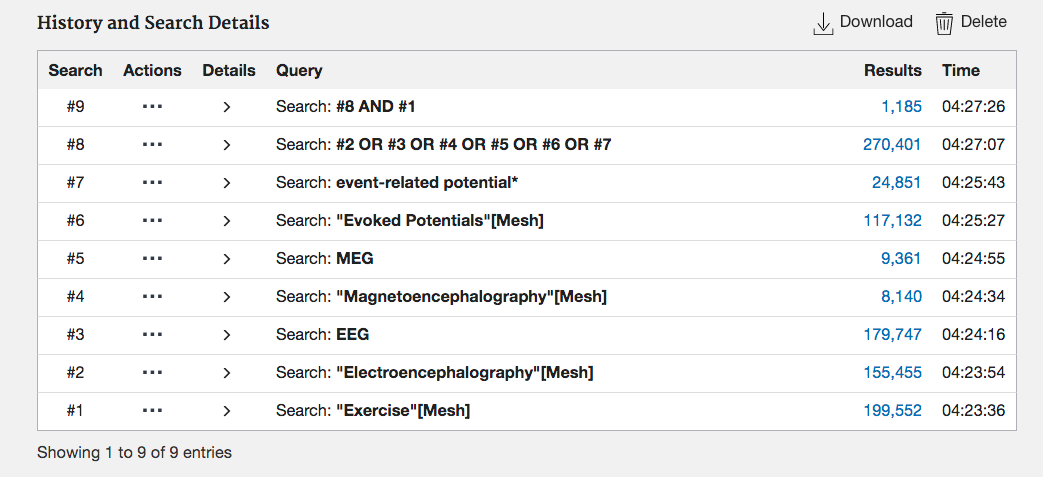 Search made 05/11/2020Web of ScienceConcept 1: ExerciseKeywords: TS=(exercise)Concept 2: EEGKeywords: TS=(electroencephalography) OR TS=(EEG)Concept 3: MEGKeywords: TS=(magnetoencephalography) OR TS=(MEG)Concept 4: Evoked potentialsKeywords: TS=(evoked potential*) OR TS=(event-related potential*)Search: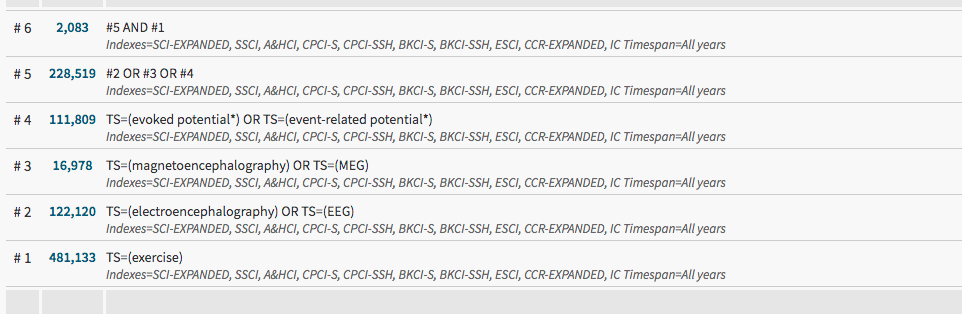 Search made 05/11/2020Cochrane libraryConcept 1: ExerciseMeSH: MeSH descriptor: [Exercise] explode all treesConcept 2: EEGMeSH: MeSH descriptor: [Electroencephalography] explode all treesKeywords: EEGConcept 3: MEGMeSH: MeSH descriptor: [Magnetoencephalography] explode all treesKeywords: MEGConcept 4: Evoked potentialsMeSH: MeSH descriptor: [Evoked Potentials] explode all treesKeywords: even-related potentialSearch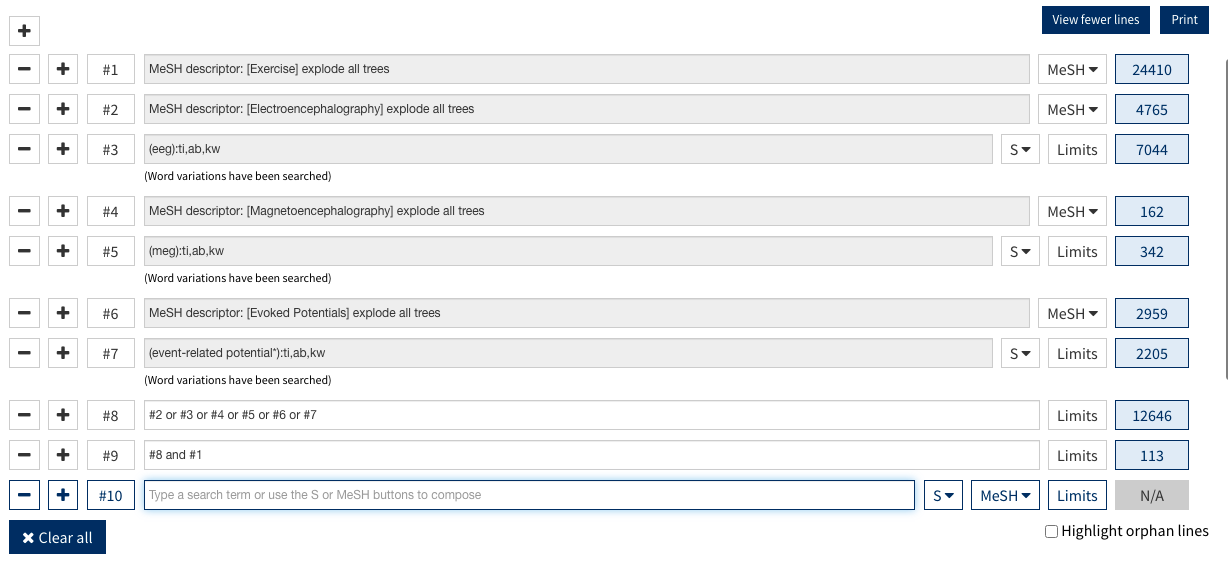 Search made 06/11/2020EmbaseConcept 1: ExerciseSubject heading: exp exercise/Keywords: exercise.mp.Concept 2: EEGSubject heading: exp electroencephalography/Keywords: electroencephalography.mp. OR EEG.mp.Concept 3: MEGSubject heading: exp magnetoencephalography/Keywords: magnetoencephalography.mp OR MEG.mpConcept 4: Evoked potentialsSubject heading: exp evoked response/ OR exp event-related potential/Keywords: evoked potential.mp. OR event-related potential.mp.Search: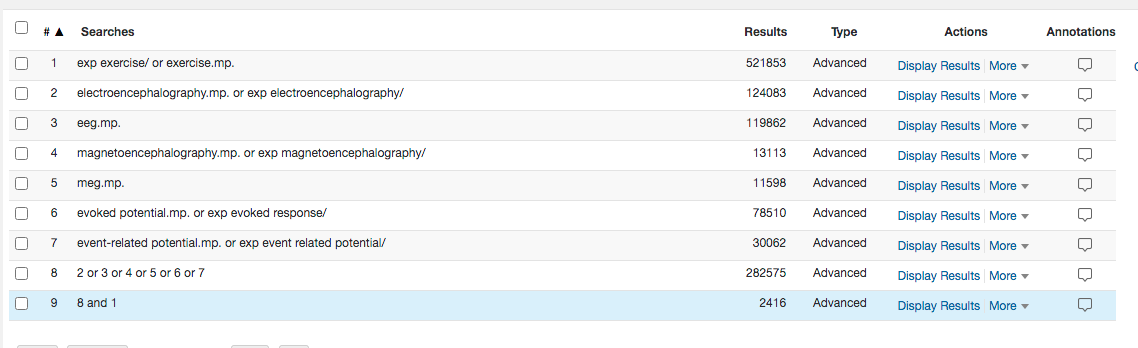 Search made 06/11/2020